กิจกรรมการมีส่วนร่วมของผู้บริหารในปี  พ.ศ. 2563กิจกรรมปลูกต้นไม้เฉลิมพระเกียรติฯ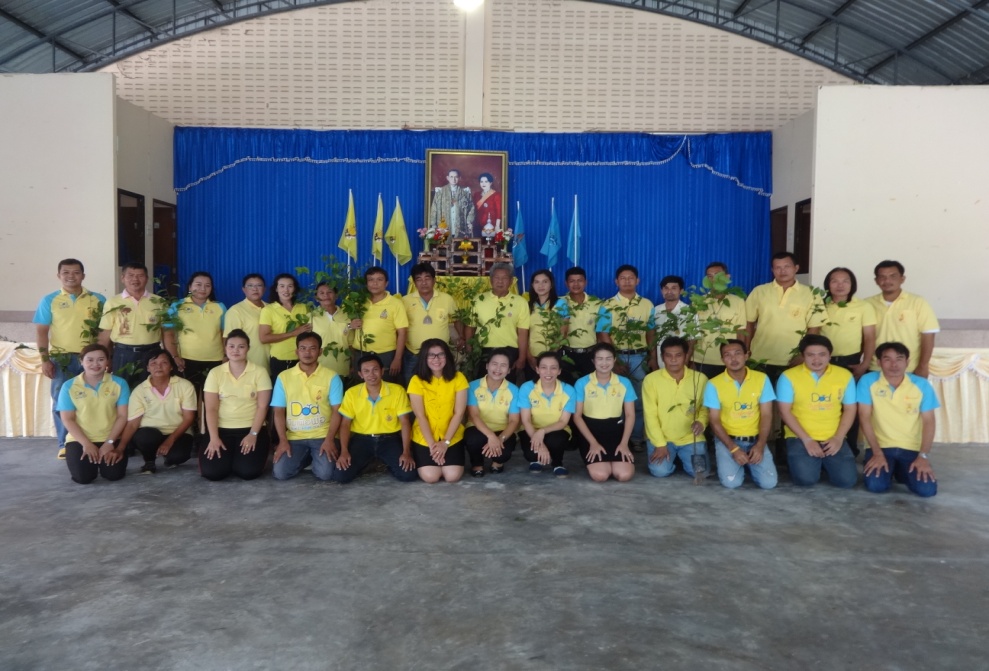 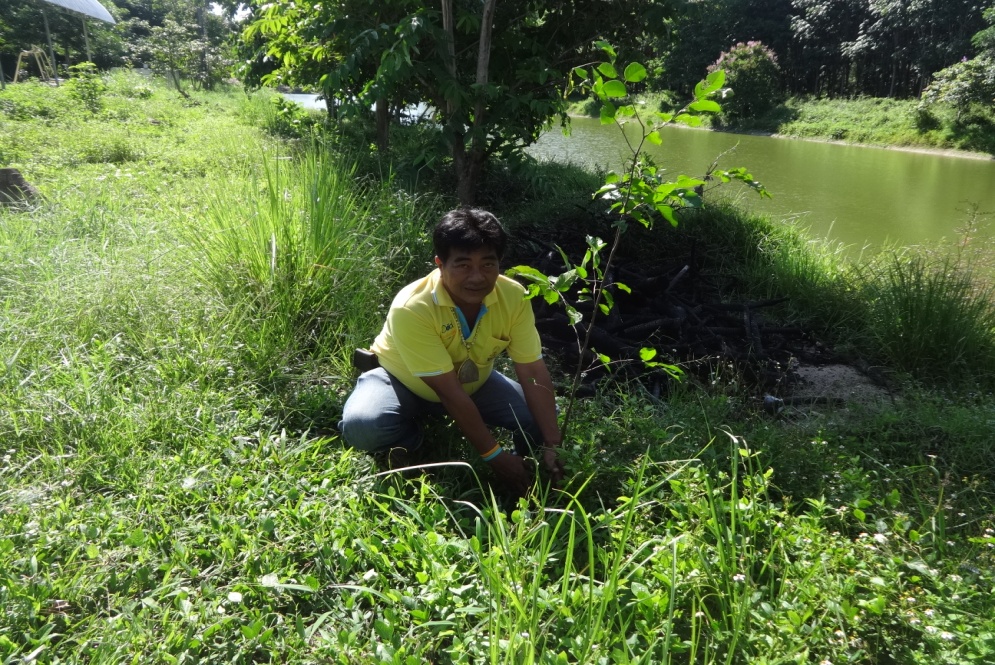 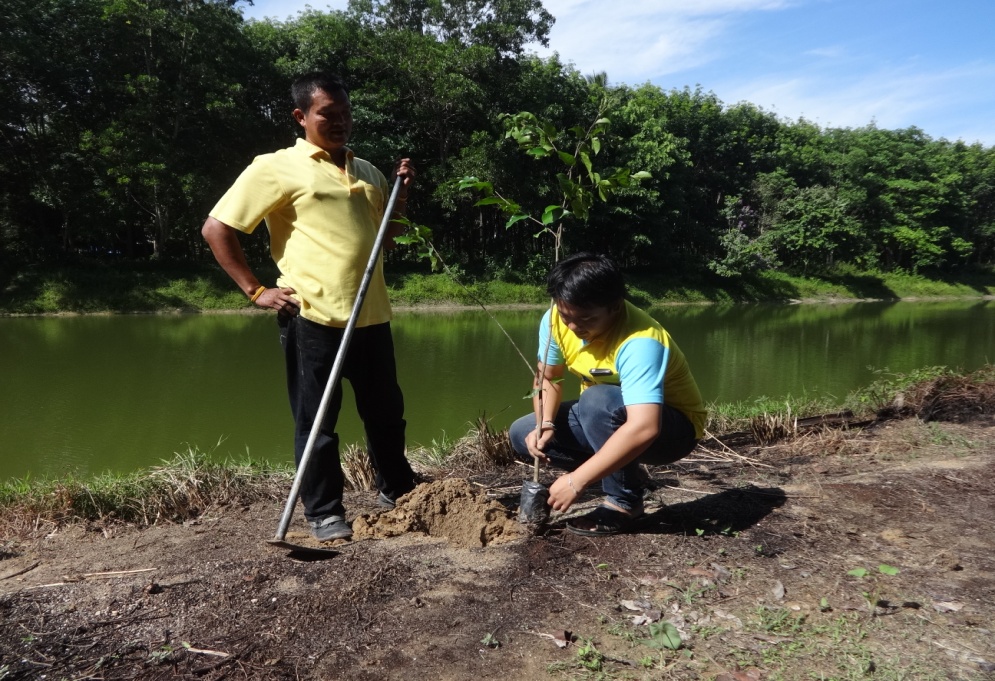 กิจกรรมเข้าวัด  ฟังธรรม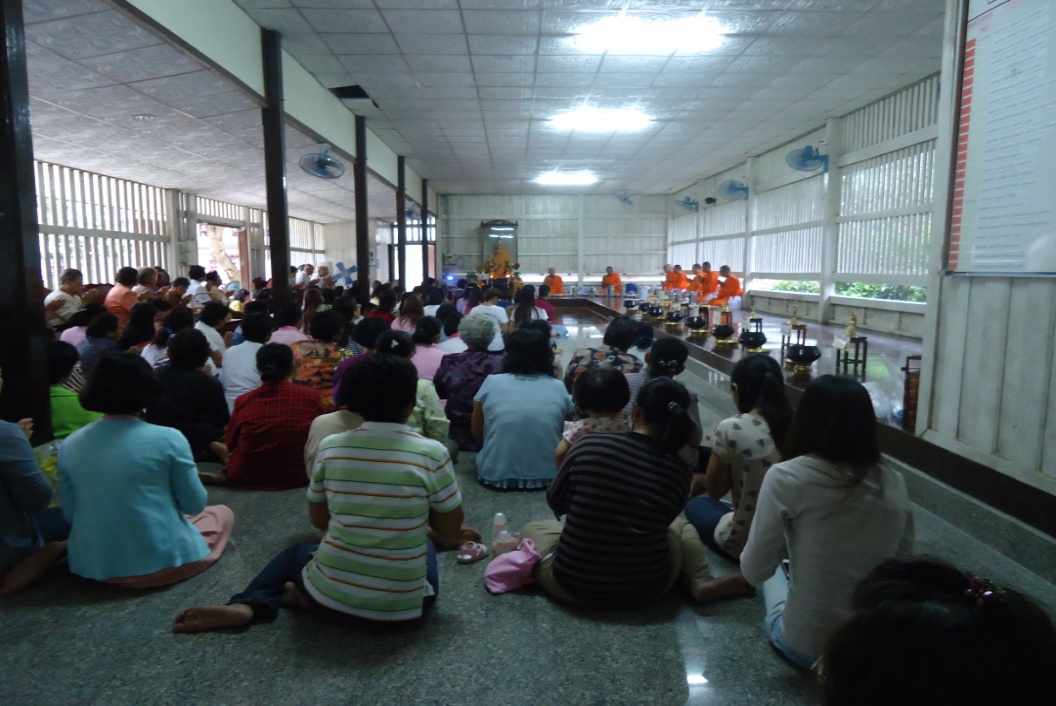 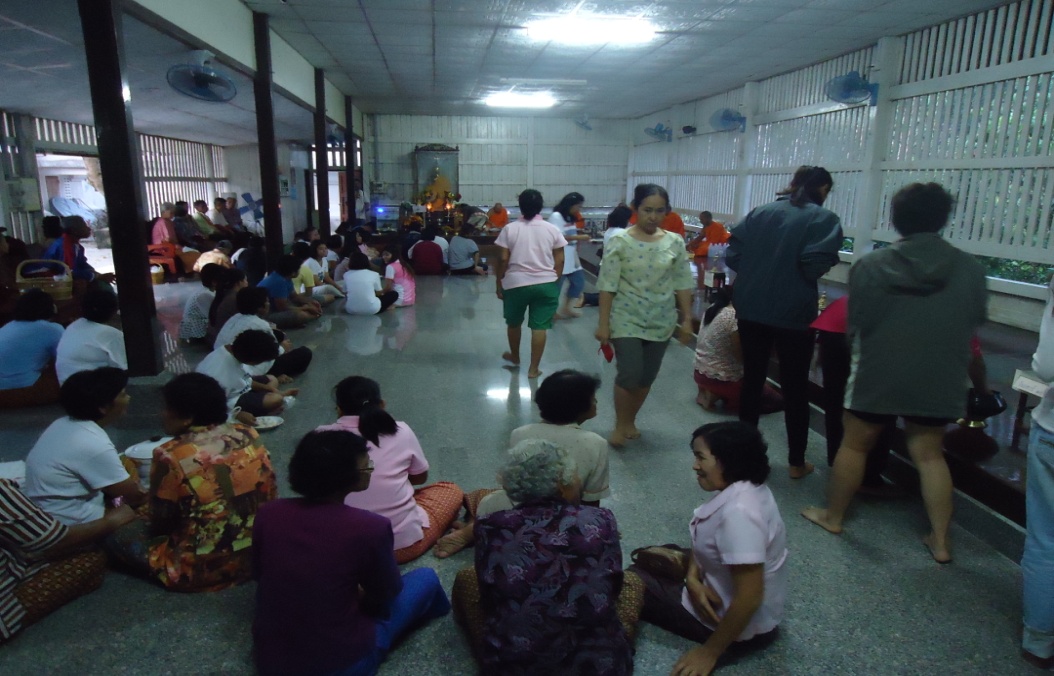 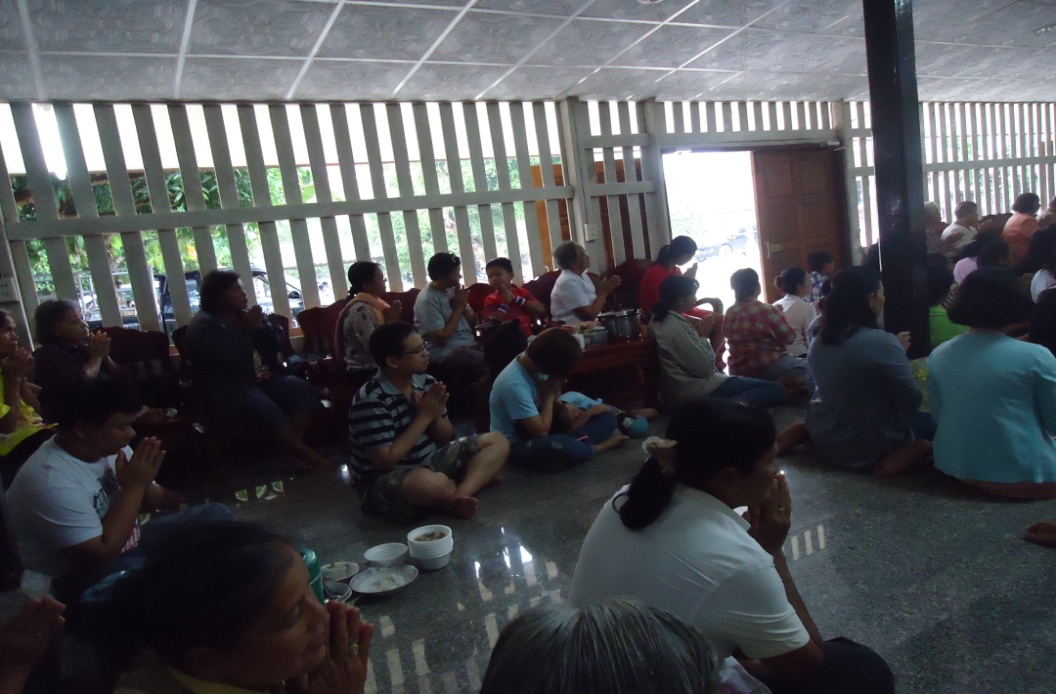 